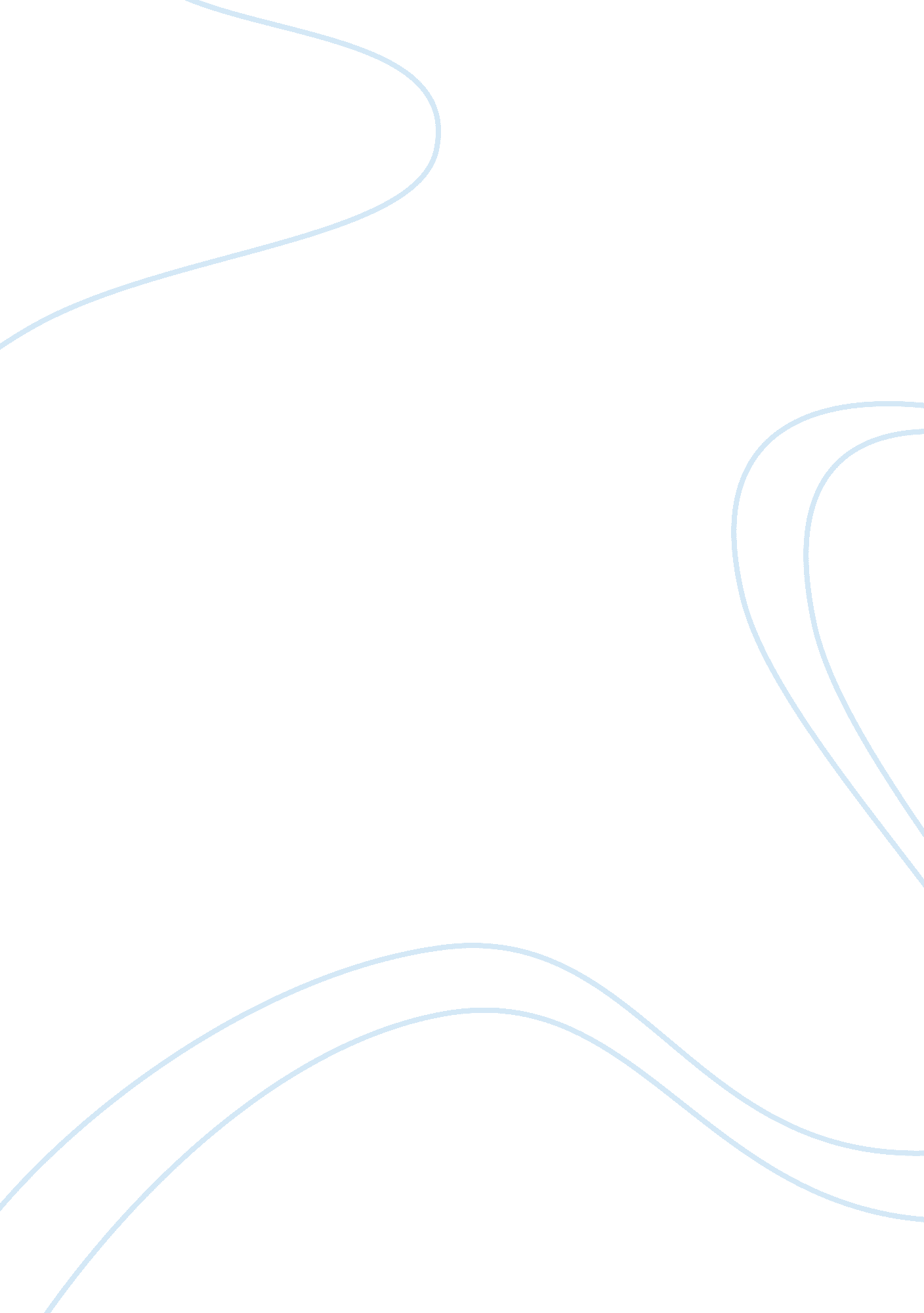 Jungle bookLiterature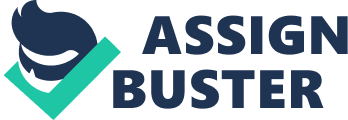 Rudyard Kipling’s theme in The Jungle Books showed acceptance. This specific theme was seen when Mowgli was a baby and he was accepted into the Seeonee wolf pack, when Mowgli was trying to be accepted by the man pack but is cast out, also when he was “ accepted” into in the man pack near the end of the book. One example of the acceptance in this book is when Mowgli was accepted into the Seeonee wolf pack near the end of the book. In “ Mowgli’s Brothers,” mother wolf spots baby Mowgli. Father wolf doesn’t want him at first but mother wolf does. That was the point in the book when Mowgli was accepted into the Seeonee wolf pack. This also shows when Mowgli was accepted into a group. This is a group he would spend a lot of time with, he even learned things from them. This group could be called his family. This is just one of the parts of acceptance in this novel. Another example of acceptance in The Jungle Books is when Mowgli wasn’t accepted by the man pack. In “ Tiger! Tiger,” the villagers cast Mowgli out of the village because they believed that he was a sorcerer which he wasn’t. Although, in “ The Spring Running,” which is the final chapter in the novel, Mowgli is seventeen years old. So, he was told to go into the man pack. He did this and so he was “ accepted” by the man pack because he couldn’t live in the jungle forever. This was the only other thing to do. This shows how he wasn’t accepted by a group, but was later accepted by that same group. This is an excellent example of acceptance in this book. Acceptance is what I saw as the main point in The Jungle Books. Rudyard Kipling wasn’t really accepted as a child. He wasn’t accepted by his parents so he had to live out his childhood in London. That’s where his parents sent him. In London, he wasn’t accepted by an adult that lived there. She made his life so sad to the point that he had to find peace in a room that was really depressing. That would explain why Rudyard would write a book about a boy that was looking for acceptance. This is obviously why The Jungle Books is based on acceptance. To summarize this entire book up, acceptance is the book’s main theme. It is shown when Mowgli was accepted into the Seeonee wolf pack and eventually the man pack. Both of those examples are related to Rudyard Kipling’s childhood which explains why the book is based off of that. Acceptance is one of the biggest parts of this book. 